20. základní škola Plzeň, Brojova 13,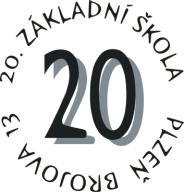 příspěvková organizaceZápis do 1. ročníku pro školní rok 2020/2021Informace k zápisu najdete na webových stránkách školy včetně přihlášky a návodu k registraci, zápisového lístku a žádostí o odklad nebo k předčasnému nástupu PŠD.Zapisují se děti, které do 31. 8. 2020 dovrší šestý rok věku a dále děti, kterým byl v loňském roce udělen odklad povinné školní docházky.Zápisy do 1. ročníku na 20. základní škole Plzeň, Brojova 13 pro školní rok 2020/2021 budou ve středu 1. dubna 2020 od 13 do 18 h a ve čtvrtek 2. dubna od 13 do 17 h. Vzhledem k mimořádným opatřením v ČR budou probíhat bez osobní přítomnosti dětí ve škole. Podle doporučení MŠMT proběhne pouze formální část zápisů, motivační část zápisů proběhne až po ukončení mimořádných opatření (důvodem je co největší urychlení průběhu zápisů). Motivační částí se rozumí seznámení dítěte s prostředím školy, učiteli, prostory školy aj.Možné způsoby podání žádosti Přihlášku (žádost o přijetí k základnímu vzdělávání) si zákonný zástupce stáhne z webových stránek školy nebo fyzicky vyzvedne v den zápisů ve škole a doručí do školy následujícími způsoby nejpozději do čtvrtka 2. dubna včetně. Ve výjimečných případech (naléhavé důvody, zdravotní důvody, karanténa aj.) lze podat žádost o přijetí dítěte mimo stanovený termín po předchozí dohodě až do 30. 4. 2020 všemi možnými způsoby. Úřední hodiny pro styk s veřejností jsou umístěny na webových stránkách školy. U všech 4 možných způsobů podání žádosti je nutné připojit vyplněný Zápisní lístek. Je umístěn na webových stránkách školy.do datové schránky školy (datová schránka 20. ZŠ - ew6mv9r), přihláška bude podepsána oběma zákonnými zástupci a doložena potvrzením z ohlašovny pobytu o trvalém pobytu dítěte.e-mailem s uznávaným elektronickým podpisem na adresu:kocianpa@zs20.plzen-edu.cz (pokud by bylo podání učiněno mailem bez uznávaného elektronického podpisu, je nutné jej do 6 kalendářních dnů ze strany zákonného zástupce potvrdit jedním z uvedených způsobů podle bodu ad1.) ad3.) ad4.)). V případě, že tak zákonný zástupce neučiní, bude žádost o přijetí vyřazena z evidence.Přihláška bude podepsána oběma zákonnými zástupci a doložena potvrzením z ohlašovny pobytu o trvalém pobytu dítěte. Úřední hodiny středa 9 – 12 hodin.poštou (s termínem podání – podací razítko nejpozději 2. dubna 2020), přihláška bude podepsána oběma zákonnými zástupci a doložena potvrzením z ohlašovny pobytu o trvalém pobytu dítěte.osobní podání - ve dnech zápisu 1. a 2. dubna v určený čas - je vhodné uplatnit elektronický rezervační systém, kde si zákonní zástupci mohou zarezervovat konkrétní datum a čas, kdy se k zápisu dostavit a předají přihlášku. Škola bude ověřovat místo trvalého pobytu spádového dítěte prostřednictvím předložení občanského průkazu nebo potvrzením z ohlašovny pobytu, pokud trvalé místo pobytu zákonného zástupce není totožné s trvalým bydlištěm dítěte.Vzhledem k tomu, že je v době mimořádných opatření doporučeno, aby se k zápisu dostavil pouze jeden zákonný zástupce dítěte, bude součástí žádosti o přijetí k základnímu vzdělávání prohlášení zákonného zástupce, že volba základní školy byla projednána s druhým zákonným zástupcem dítěte a ten s volbou školy souhlasí. Zákonný zástupce přinese prohlášení v den zápisu společně s přihláškou a zápisovým lístkem do školy. Prohlášení je možné nahradit podpisem do kolonky v Zápisním lístku: „Zákonní zástupci dítěte se dohodli, že záležitosti spojené s přijetím k základnímu vzdělávání bude vyřizovat zákonný zástupce: jméno, příjmení, datum, podpis.“Toto opatření platí pouze v případě, že přihláška není podepsaná oběma zákonnými zástupci.Povinné náležitosti žádosti o přijetí k základnímu vzdělávání:jméno a příjmení žadatele (dítěte), datum narození, místo trvalého pobytu, popřípadě jinou adresu pro doručování (podle § 19 odst. 3 správního řádu) označení správního orgánu, jemuž je žádost určena (20. základní škola Plzeň, Brojova 13, příspěvková organizace), podpis osoby, která žádost podává (v tomto případě podpis zákonného zástupce, který dítě při podání žádosti zastupuje). jméno a příjmení zákonných zástupců, místo trvalého pobytu zákonných zástupců, popřípadě jinou adresu pro doručování Zastupuje-li dítě jiná osoba než jeho zákonný zástupce, doloží své oprávnění dítě zastupovat. Odklad povinné školní docházky, předčasný nástup dítěte k povinné školní docházce:Pokud není dítě tělesně nebo duševně přiměřeně vyspělé, může zákonný zástupce požádat do 30. dubna 2020 o odklad školní docházky. Informace k žádosti o odklad povinné školní docházky, k předčasnému nástupu dítěte k povinné školní docházce a vzory žádosti naleznete na webových stránkách školy. K žádosti zákonný zástupce doloží v den zápisu doporučení školského poradenských zařízení a zároveň doporučení odborného lékaře nebo klinického psychologa. Pokud v době zápisu nebudou doporučení doložena, přeruší ředitel školy správní řízení o povolení odkladu do doby doložení doporučení. Doporučení dokládá škole zákonný zástupce. Žádost bude podepsána oběma zákonnými zástupci.SpádovostZápisy se uskuteční na 26 základních školách, které zřizuje město Plzeň. Rodiče mohou pro své dítě dle školského zákona zvolit libovolnou školu, přednostní právo na přijetí mají ale ve školách tzv. „spádových“, kde je rozhodující místo trvalého pobytu dítěte. Děti mohou být přijati do naplnění kapacity školy nebo tříd (30 žáků/třída). Město Plzeň má na svém území 4 školské obvody, ty jsou stanoveny obecně závaznou vyhláškou statutárního města Plzeň č. 9/2018 (příloha č. 2 – Přehled ZŠ podle školských obvodů).Prosím rodiče, aby na 20. základní školu podali přihlášku k přijetí do 1. ročníku pouze v případě, že syn nebo dcera k nám skutečně v září nastoupí. Usnadníte nám všem ředitelům ve slovanském obvodu (ÚMO Plzeň 2 – Slovany) rozhodování o přijetí/nepřijetí, ušetříte nám práci a starosti s přípravou nového školního roku. Děkuji. Pavel KociánJe povinností rodiče realizovat některý ze způsobů zápisu, a to i tehdy, pokud uvažuje o odkladu povinné školní docházky. V Plzni 23. 3. 2020							Ředitel školy:								       Mgr. Bc. Pavel Kocián